Macromolecular Crystallography Unit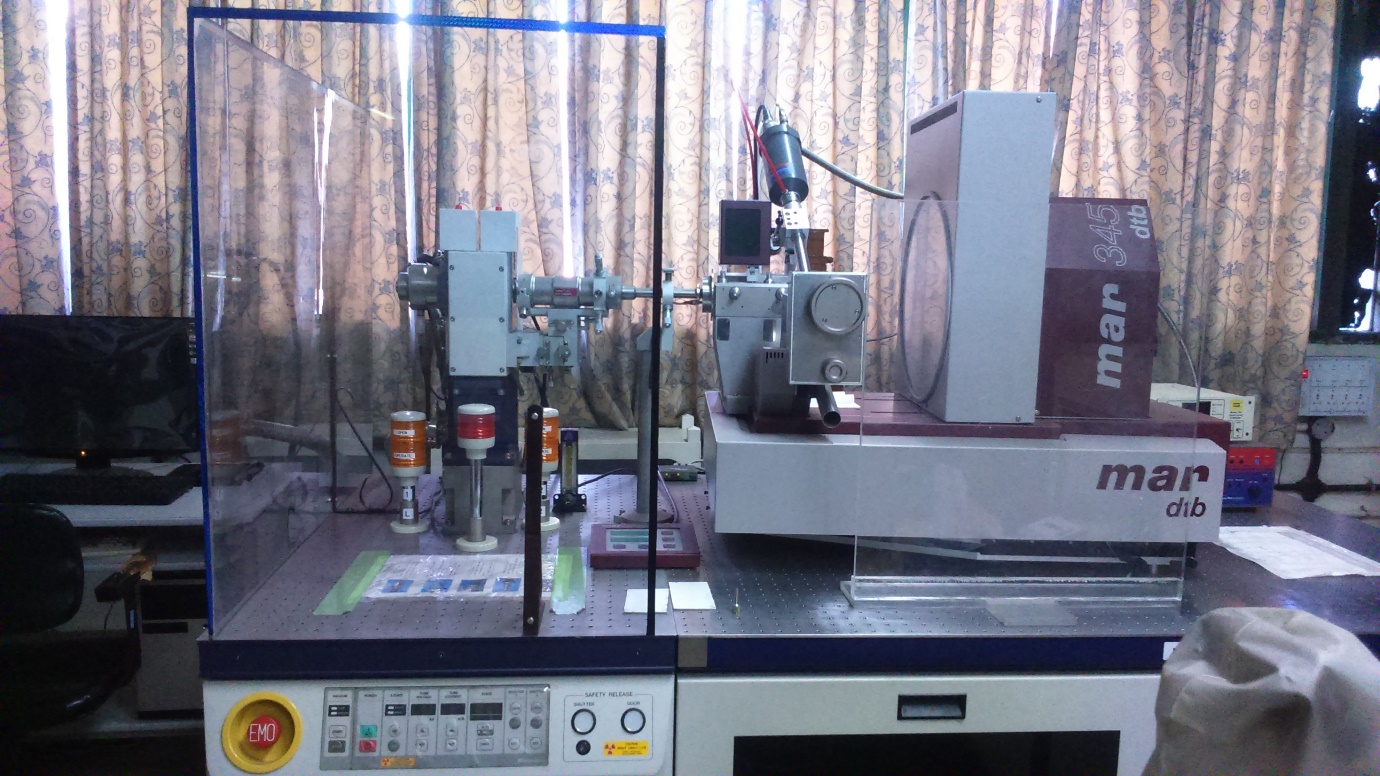 The Macromolecular Crystallography unit comprised of Micro-007 HF is tabletop rotating anode X-ray generator for protein crystallography. The unit is equipped with mar345 DTB image plate detector and Oxford Cryosystem suitable for modern X-ray structure work. The mar345 Image Plate Detector System offers the best choice for recording diffraction patterns of protein crystals.Specifications:Image plate detector:Plate Diameter: 345 mmUsable detector area: 93.480 mm²Diameter of scanned area: Software selectable: 180, 240, 300 or 345mmPixel size (selectable by software): 150 µm² or 100 µm²X-ray Generator:Maximum power: 1.2 kWVoltage: 20 – 40 kVCurrent: 10 – 30 mAHV stability: ±0.015Available target: Cu Kα-1.5418ÅX-ray window: 0.2 mm thick berylliumFilament: W, annealed and pre-alignedFocal spot size:  φ = 70μmBeam size at sample: 100μmAccessories:Varimax – HF Confocal optical system.Haskris refrigerated heat exchanger.Oxford Cyrosystems Cryostream Unit (700 Series)AD 51 dry air unit.Lion drier unit.